Übungsblatt zu bibliographischen AngabenNachfolgend finden Sie Literaturangaben aus verschiedenen Datenbanken. Erstellen Sie darunter die Literaturangabe in der für das Fach üblichen Form.1. MonographieAngenendt, Arnold, Geschichte der Religiosität im Mittelalter, Darmstadt, 1997.2. SammelbandLothar Gall (Hg.), Otto von Bismarck und die Parteien, Paderborn, München, Wien u.a. 2001 (Wissenschaftliche Reihe, Otto-von-Bismarck-Stiftung 3).Mögliche Alternative: 
Lothar Gall (Hg.), Otto von Bismarck und die Parteien (Wissenschaftliche Reihe, Otto-von-Bismarck-Stiftung, Bd. 3), Paderborn, München, Wien u.a. 2001.3. Aufsatz in ZeitschriftBildwissenschaften und Mittelalter 
Rimmele, Marius. (2008) - In: Kunst und Politik Bd. 10 (2008) S. 117-129Marius Rimmele: Bildwissenschaften und Mittelalter, in: Kunst und Politik, Bd. 10, 2008, S. 117-129.4. Aufsatz in SammelbandDas Gedächtnis im Mittelalter 
Schmitt, Jean-Claude. (2008) - In: Kulturelles Gedächtnis und interkulturelle Rezeption im europäischen Kontext S. 33-45Kulturelles Gedächtnis und interkulturelle Rezeption im europäischen Kontext 
Dewes, Eva • Duhem, Sandra [Hrsg.]. - Berlin (2008)Schmitt, Jean-Claude: Das Gedächtnis im Mittelalter. In: Dewes, Eva/Duhem, Sandra (Hrsg.), Kulturelles Gedächtnis und interkulturelle Rezeption im europäischen Kontext. Berlin, 2008, S. 33-45.Mögliche Alternative:
Schmitt, Jean-Claude: Das Gedächtnis im Mittelalter. In: Kulturelles Gedächtnis und interkulturelle Rezeption im europäischen Kontext, hrsg. v. Eva Dewes/Sandra Duhem, Berlin, 2008, S. 33-45.5. Erstellen Sie die Literaturangabe und ergänzen Sie hinter der Ziffer den Literaturtyp (Monographie, Sammelwerk, Aufsatz aus Sammelwerk/Zeitschrift). Bei Aufsätzen aus Sammelwerken ist nur der Aufsatz bibliographisch vollständig aufzunehmen, der Sammelband muss nicht nochmals separat als eigener Titel aufgenommen werden.5.1.         	SammelbandClemens, Gabriele B. (Hrsg.), Zensur im Vormärz: Pressefreiheit und Informationskontrolle in Europa (Schriften der Siebenpfeiffer-Stiftung, Bd. 9) Ostfildern, 2013.5.2. Aufsatz in ZeitschriftKarls des Kahlen Auseinandersetzung mit dem Klerus von Ravenna (875). Ein Briefwechsel 
Stratmann, Martina. (1994) - In: Zeitschrift für Kirchengeschichte Bd. 105 (1994) S. 329-343Stratmann, Martina: Karls des Kahlen Auseinandersetzung mit dem Klerus von Ravenna (875). Ein Briefwechsel. In: Zeitschrift für Kirchengeschichte, Bd. 105 (1994), S. 329-343.5.3. SammelbandHiestand, Rudolf (Hrsg.): Das Buch in Mittelalter und Renaissance (Studia humaniora, Bd. 19). Düsseldorf 1994.5.4.  Aufsatz in SammelbandDer viereckige Turm der Burg Dreieichenhain
Behn, Friedrich. • S. 151-156Publiziert in:Behn, Friedrich, Der viereckige Turm der Burg Dreieichenhain, in: Gernot Schmidt (Hrsg.), Burg und Stadt Hayn in der Dreieich. Beiträge zur Geschichte von Burg und Stadt Hayn in der Dreieich, Dreieichenhain 1979 (Stadt und Landschaft Dreieich, Bd. 1), S. 151-156.5.5.   MonograpieLangewiesche, Dieter, Europa zwischen Restauration und Revolution: 1815-1849 (Oldenbourg Grundriss der Geschichte, Bd. 13), 4. Aufl., München 2004.Mögliche Alternative:
Langewiesche, Dieter, Europa zwischen Restauration und Revolution: 1815-1849 (Oldenbourg Grundriss der Geschichte 13), München42004.Verfasser und weitere PersonenAngenendt, Arnold . TitelGeschichte der Religiosität im MittelalterVerfasserangabeArnold AngenendtErscheinungsortDarmstadtVerlagWiss. Buchges. . Erscheinungsjahr1997UmfangsangabeXII, 986 S. : Ill.ISBNISBN 3-534-09616-9Titel: Otto von Bismarck und die Parteien / Lothar Gall (Hrsg.)Beteiligt: Gall, Lothar, 1936- [Hrsg.] 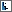 Körperschaft: Otto-von-Bismarck-StiftungErschienen: Paderborn ; München ; Wien ; Zürich : Schöningh, 2001Umfang: XI, 154 S. ; 23 cmSprache(n): DeutschSchriftenreihe: Wissenschaftliche Reihe / Otto-von-Bismarck-Stiftung ; 3Titel: Zensur im Vormärz : Pressefreiheit und Informationskontrolle in Europa / Gabriele B. Clemens (Hg.)Beteiligt: Clemens, Gabriele B., 1961- [Hrsg.] Erschienen: Ostfildern : Thorbecke, 2013Umfang: 267 S. : Ill., Kt.Sprache(n): DeutschSchriftenreihe: Schriften der Siebenpfeiffer-Stiftung ; 9Verfasser und weitere PersonenHiestand, Rudolf ¬[Hrsg.]¬ . Titel¬Das¬ Buch in Mittelalter und RenaissanceVerfasserangabeRudolf Hiestand (Hrsg.)ErscheinungsortDüsseldorfVerlagDroste . Erscheinungsjahr1994Umfangsangabe220 S. : Ill.GesamttitelStudia humaniora ; 19 . Burg und Stadt Hayn in der Dreieich. Beiträge zur Geschichte von Burg und Stadt Hayn in der Dreieich 
Schmidt, Gernot [Bearb.]. - Dreieichenhain (1979) Burg und Stadt Hayn in der Dreieich. Beiträge zur Geschichte von Burg und Stadt Hayn in der Dreieich 
Schmidt, Gernot [Bearb.]. - Dreieichenhain (1979) Burg und Stadt Hayn in der Dreieich. Beiträge zur Geschichte von Burg und Stadt Hayn in der Dreieich 
Schmidt, Gernot [Bearb.]. - Dreieichenhain (1979) In Reihe: Stadt und Landschaft Dreieich / 1Titel: Europa zwischen Restauration und Revolution : 1815 - 1849 / von Dieter LangewiescheAutorin/Autor: Langewiesche, Dieter, 1943- Ausgabe: 4. Aufl.Erschienen: München : Oldenbourg, 2004Umfang: X, 256 S. : Kt. ; 24 cmSprache(n): DeutschSchriftenreihe: Oldenbourg Grundriss der Geschichte ; 13